 Little Bees Children Self Help Group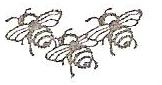 P.O. BOX 54048-00200, Nairobi Mobile: 0722-455222Email: slittlebees@yahoo.com 30th January 2014FROM GRACE MUSAU TO SPONSOR EDDA BJORG SIGURDARDOTTIRDear Sponsor Edda,RE: THREE MONTHS DAP REPORTS FROM NOVEMBER 2013 TO JANUARY 2014Happy New Year 2014The year has started well, and your foster daughter is very busy in the new class. Hoping and promising to study hard for good performance. We had a very beautiful Christmas Dinner and very sweet delicious food Mama Lucy prepared for us. We had fish, meat, chicken, chapatti and rice, ugali, biscuits and soda. Grace told me to write to you. We also sung beautiful songs to Mama Lucy and her husband for her birthday. I brought her 2 bananas and she was happy and thanked me. I am very with my sponsorship from you, I promise to work hard. These are words from Grace who directed me to tell you exact words she told me. The Christmas was good, all children were happy. Best regards,Lucy Odipo.